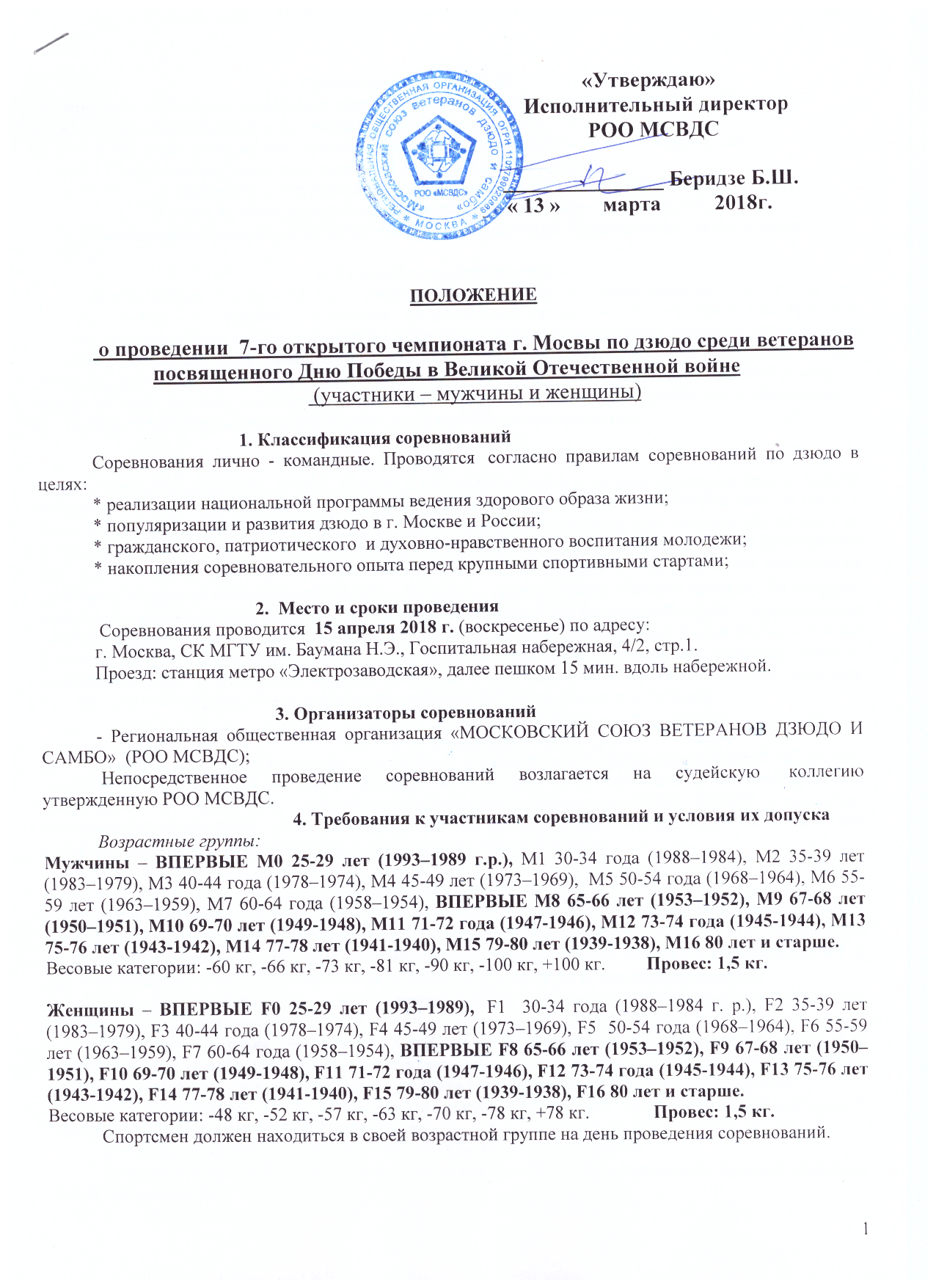                                        5. Программа соревнований 15 апреля 2018 г. – день подачи документов и заявок от участников соревнований.10.00 – 11.00  - взвешивание  участников соревнований.11.00 – 11.40 - работа мандатной комиссии, совещание судей; 10.20 – 10.40 – «жеребьевка»;11.40 – 11.55 Общее собрание представителей команд, тренеров;               Соревнования проводятся на ТРЕХ татами одновременно. Кимоно одно - любого цвета                                                             6. Условия подведения итоговСоревнования проводятся по олимпийской системе с утешительными встречами от полуфиналистов – 9 участников и больше, по смешанной системе – 5-8 участников, по круговой системе – 4 участника и меньше. Чемпионы и призеры определяются согласно правилам соревнований по дзюдо. Время схватки – 3 минуты (для участников старше 60 лет – 2,5 минуты).  В каждой весовой категории и возрастной группе  разыгрываются первое, второе и два третьих места.  При подаче менее 2 заявок на одну весовую категорию, по решению судейской коллегии, она может быть объединена с соответствующей весовой категорией одной из ближайших возрастных групп.                                                                7. НаграждениеУчастники, занявшие первые, вторые и два третьих места в личных соревнованиях, в каждой весовой категории, награждаются дипломами, медалями. Чемпионы и призеры боровшиеся одну и более схваток награждаются  призами. Если в весе только два спортсмена, они проводят три схватки до соотношения побед - 2:0 или 2:1. Если спортсмен не провел ни одной схватки, то баллы начисляются как за третье место.  Две схватки - необходимое условие для набора полных баллов для присвоения спортивных званий последовательно - «Ветеран – мастер спорта России» (набрать 30 баллов), «Ветеран – мастер спорта России международного класса» (100 баллов), «Ветеран – заслуженный мастер спорта России» (150 баллов). По результатам личных соревнований определяются команды регионов России и спортивных клубов Москвы, ставших призерами соревнований. Команды Москвы, занявшие первое, второе и третье место награждаются дипломами и Кубками. Команды регионов России, занявшие первое, второе и третье место награждаются дипломами и Кубками.                                                                 8. Условия финансированияРасходы по командированию участников, руководителей делегаций, тренеров в составе делегации на соревнования (проезд и страховка) обеспечивают командирующие организации или сами спортсмены.    Расходы по проведению соревнований обеспечивает РОО МСВДС. Проведение соревнований обеспечивает  РОО МСВДС. Стартовый взнос участника соревнований составляет 1200 (одна тысяча двести) рублей в связи с повышением аренды татами.                                                    9. Заявки на участиеПредварительные заявки (без печати) подаются в РОО МСВДС до 12.00 7 апреля 2018 г. включительно, по телефону 8-905-581-99-37 - Беридзе Борис Шалвович, либо на его электронную почту: 02041953@mail.ru;  МСВДС оставляет за собой право отмены соревнований в случае недостаточного количества заявок для участия в соревнованиях!!!Официальные заявки от  команд (см. приложение № 1), предоставляются в мандатную комиссию на официальном взвешивании.             Спортсмен – ветеран, участвующий в соревнованиях самостоятельно (не в составе команды) на взвешивание и мандатную комиссию заявляет себя лично с  обязательным предоставлением медицинской справки  о его (ее) допуске к участию в соревнованиях по дзюдо среди ветеранов.Участники соревнований должны иметь  паспорт гражданина своей страны или документ о законной регистрации его на территории России..Для военнослужащих – военный билет или удостоверение личности. Спортсмен несет персональную ответственность за подлинность документов, предоставленных в мандатную комиссию.                                            10. Обеспечение безопасности и Этикет.- непосредственную медицинскую помощь участникам соревнований осуществляет врач;- участники соревнований самостоятельно осуществляют страхование своего здоровья;- участники соревнований строго соблюдают пункты данного Положения и Правилсоревнований по дзюдо;- запрещается нарушение общепринятых норм и правил поведения в общественных местах;- запрещается курение и употребление спиртных напитков в местах проведения соревнований.К нарушителям применяется мера воздействия, определяемая Главным судьей или руководителем РОО МСВДС.Дополнение: при необходимости, по письменному запросу спортсмена, возможно направление письма по месту его работы о персональном приглашении спортсмена для участия в соревнованиях.               Данное  Положение является официальным вызовом на соревнование.                                    Справки по телефону : 8-905-581-99-37Приложение № 1ЗАЯВКАНа участие в  ____________________________ ________________от _______________________________                           наименование соревнований                       наименование организации Город ____________________________, Федеральный округ__________________________________________________________________________________________________________________________Представитель команды                                                     Подпись         Фамилия И.О.Врач                           Допущено _____ чел.                      Подпись         Фамилия И.О.«_____» _____________ 201__ г.                   Заявки принимаются только в напечатанном виде.Спортсмены с заявкой или медицинской справкой без подписи и печати       врача к соревнованиям не допускаются.12.00-16.00 Открытие соревнований, предварительные, полуфинальные схватки, финальные схватки и награждение призеров соревнований.№Фамилия, Имя, ОтчествоДата рожденияВесВозраст.группаразряд, званиеразряд, званиеТелефон, эл.почтаФИО тренера Виза врача